WZÓR TABLICZKI PAMIĄTKOWEJ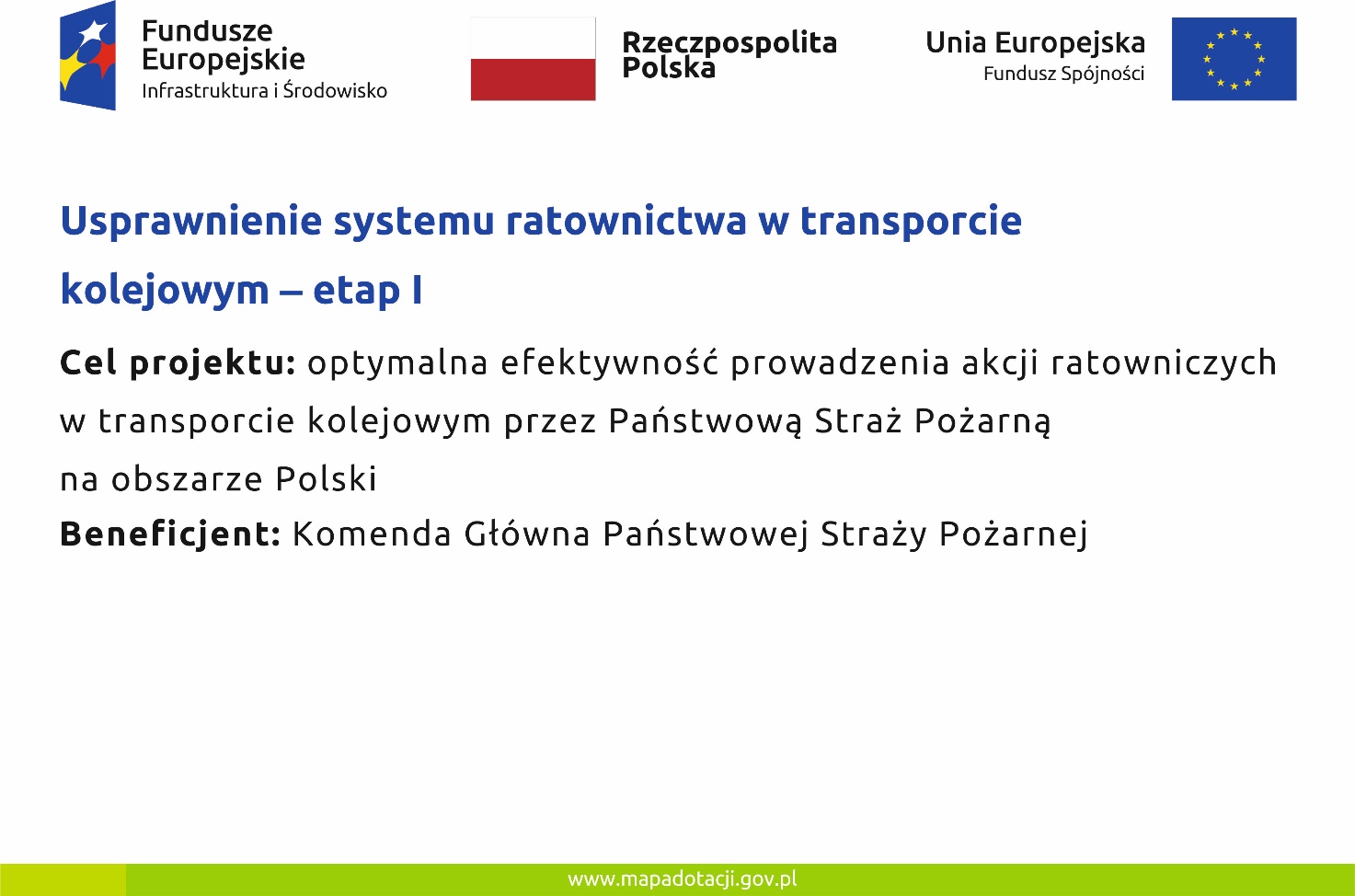 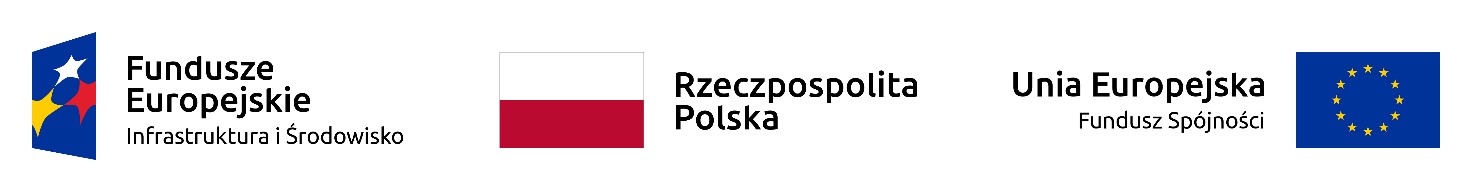 